中華科技大學 學輔中心 圖書目錄H心理出版/心理相關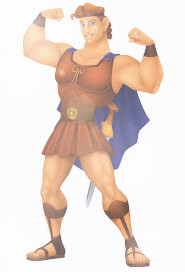 編號書名出版社H001視窗版SPSS與行為科學研究心理出版社H002遊戲治療與危機處理心理出版社H003科學理論與教育發展心理出版社H004性侵害加害人評估與治療手冊心理出版社H005青少年心理學心理出版社H006性屬關系(下)心理出版社H007性屬關系(上)心理出版社H008青少年與校園法律實用心理出版社H010家家都有藝術家心理出版社H012家族歷史與心理治療心理出版社H013心理出版社H014讀書治療心理出版社H016六頂思考帽心理出版社H018動機式晤談法心理出版社H019生命的挑戰心理出版社H020兒童心理問題與對策心理出版社H022親職教育的原理與實務心理出版社H023生命之探―來去間的智慧心理出版社H025你的溝通有沒有用心理出版社H026養育情感性障礙的孩子心理出版社H027沙盤治療實務手冊心理出版社H051成為一個人H074跳脫性別框框H075心理衛生桂冠圖書出版H076變態心理學桂冠圖書出版H077人格心理學桂冠圖書出版H078應用心理學楊智